Cleste telescopicfolosit pentru manipularea la distanta a substantelor radioactivepentru utilizare in medii protejatemanerul este realizat din materiale  usoare pentru o manevrare comodatija din otel inoxidabil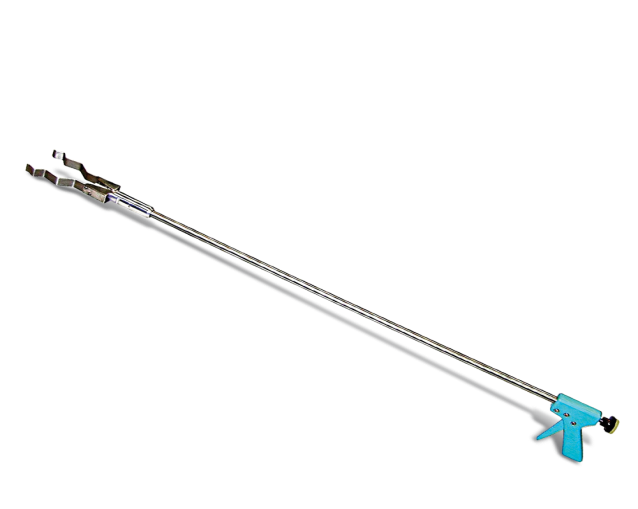 